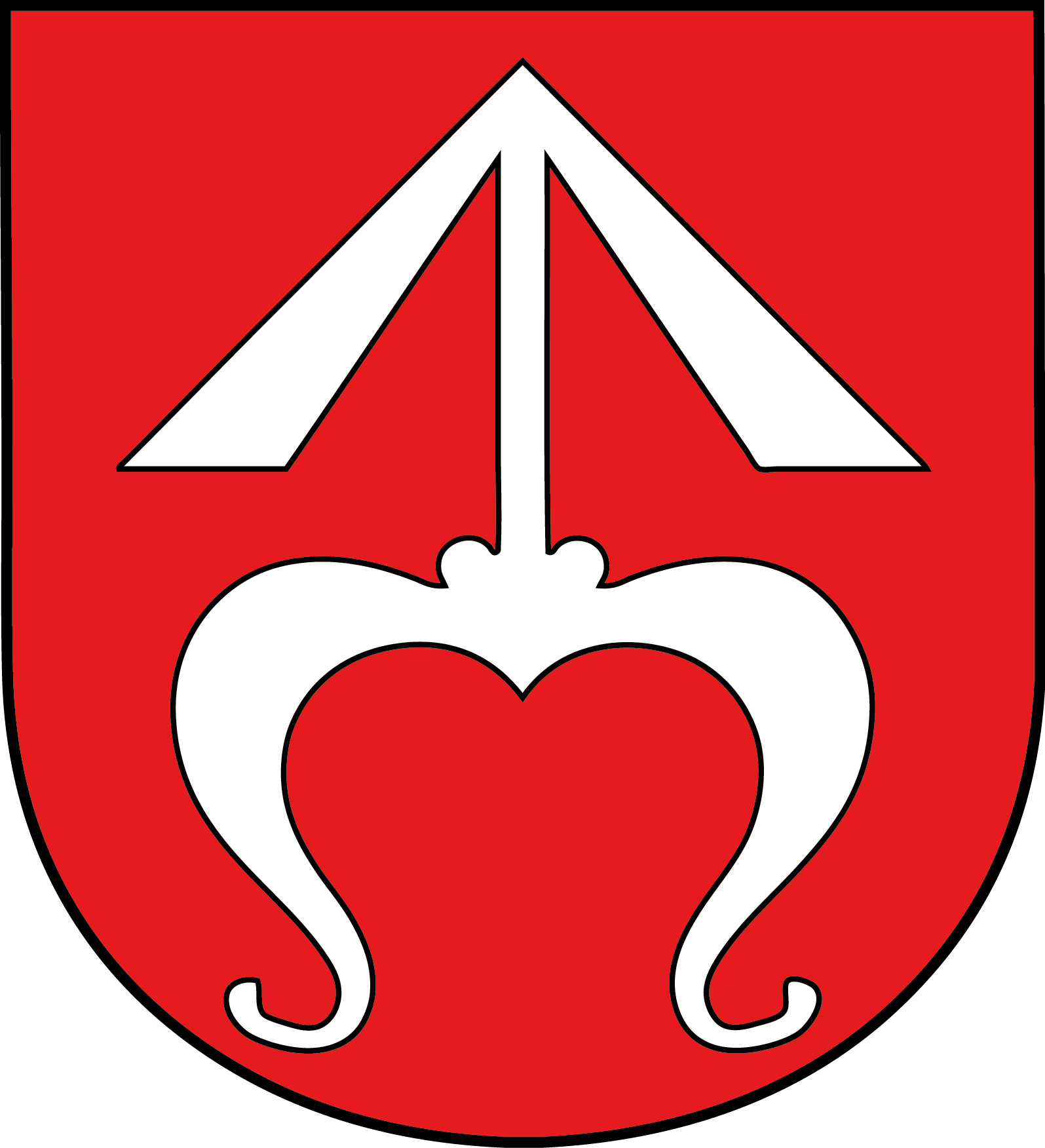 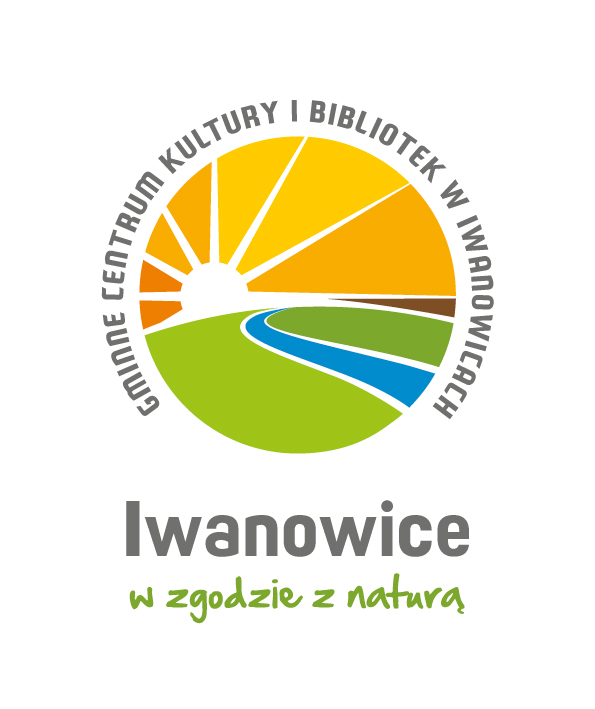 REGULAMIN KONKURSU LITERACKIEGO„POCZTÓWKA Z WIERSZYKIEM DLA MAMY”I Organizator konkursuOrganizatorem konkursu „POCZTÓWKA Z WIERSZYKIEM DLA MAMY”, zwanego dalej „Konkursem” jest Gminne Centrum Kultury i Bibliotek w Iwanowicach ul. Strażacka 5, 32 – 095 Iwanowice Włościańskie – dalej „Organizator konkursu”.II Uczestnicy konkursu  (Kategorie)Konkurs adresowany jest do dzieci ze szkół podstawowych z terenu Gminy Iwanowice - zwanych dalej Uczestnikami konkursu. Konkurs przeprowadzony zostanie w 3 kategoriach wiekowych:Klasa 1 – 3Klasa 4 – 6Klasa 7 – 8.III Czas trwania konkursuKonkurs trwa od 13.05.2022r. do 23.05.2022r.IV Zasady uczestnictwa Zadaniem Uczestnika konkursu jest stworzenie wierszyka na kartce pocztowej zaadresowanej do Mamy – zwaną dalej Pracą konkursową lub Pocztówką.Pocztówkę można ozdobić, jednak nie będzie to podlegało ocenie. Prace należy złożyć osobiście GCKiB ul. Strażacka 5, 32 – 095 Iwanowice WłościańskieDo Pracy należy dołączyć podpisaną Kartę Zgłoszeniową, Regulamin (załącznik 1) oraz klauzlę RODO (załącznik 2).Uczestnik może zgłosić do konkursu tylko jedną Pracę konkursową. Zgłaszane Prace na Konkurs nie mogą być wcześniej nagradzane w innych konkursach.Prace niespełniające wymogów Regulaminu konkursu zostaną odrzucone.Termin składania Prac upływa 23.05.2022 r.V Cele i tematyka konkursu:Stworzenie rymowanego utworu literackiego składającego się z jednej lub kilku krótkich zwrotek.Popularyzacja wśród dzieci utworów literackich.Pobudzenie inwencji twórczej, kreatywności i fantazji, koncentracji, wrażliwości estetycznej.Rozwijanie świadomości językowej, wzbogacanie słownictwa.Ćwiczenie wyrażania emocji. VI Ocena prac konkursowych i rozstrzygnięcie konkursu:Oceny Prac dokona Komisja Konkursowa, powołana przez Organizatora. Komisja konkursowa podczas wyboru prac będzie się kierowała następującymi kryteriami:walory literackie,kreatywność,oryginalność,estetyka wykonania.Decyzja Komisji Konkursowej jest ostateczna i nie podlega odwołaniu. W wyniku postępowania konkursowego Komisja konkursowa dokona oceny Prac i przyzna nagrody.Ogłoszenie wyników konkursu nastąpi do 26.05.2022r. - wyniki zostaną zamieszczone na stronie internetowej i Facebooku GCKiB.VII NagrodyKomisja konkursowa dokona wyboru 3 Prac konkursowych w każdej kategorii wiekowej Laureaci trzech pierwszych miejsc z każdej kategorii wiekowej otrzymają nagrody rzeczowe. W uzasadnionym przypadku Organizator zastrzega sobie możliwość zmiany nagródNagrody można odebrać do 2 miesięcy od ogłoszenia wyników, po tym terminie nagroda przepada.Termin oraz miejsce odebrania nagród zostanie ogłoszony na Facebooku GCKiB.Rodzic/opiekun prawny laureata konkursu zobowiązany jest do potwierdzania odbioru nagrody własnoręcznym podpisem na protokole odbioru nagród.Nagrody w ramach konkursu zostały sfinansowane przez Gminne Centrum Kultury i Bibliotek w IwanowicachVIII Prawa autorskie:Prace mogą zostać wykorzystane w celach promocyjnych GCKiB, Gminy Iwanowice. Za wykorzystanie pracy Laureatowi nie przysługuje wynagrodzenie. Nagrodzone Prace mogą zostać opublikowane na Facebooku Gminy Iwanowice i na Facebooku GCKiB w Iwanowicach.Udział w konkursie jest jednoznaczny z wyrażeniem zgody do reprodukowania Prac w celach promocyjnych.Wzięcie udziału w konkursie oznacza zgodę na przechowywanie i przetwarzanie danych osobowych Uczestnika w celach związanych z konkursem (zgodnie z Rozporządzeniem Parlamentu Europejskiego i Rady (UE) 2016/679 z dnia 27 kwietnia 2016 r. w sprawie ochrony osób fizycznych w związku z przetwarzaniem danych osobowych i w sprawie swobodnego przepływu takich danych oraz uchylenia dyrektywy 95/46/WE (ogólne rozporządzenie o ochronie danych, zwane dalej: „RODO”) (Dz. Urz. UE L 119, s.1). (Załącznik 2)IX. Postanowienia końcowe:Regulamin dostępny jest na stronie i na Facebooku GCKiB w IwanowicachPrzystępując do konkursu Uczestnik/rodzic lub opiekun Uczestnika:akceptuje postanowienia niniejszego Regulaminu,wyraża zgodę na udział dziecka/ podopiecznego w konkursiewyraża zgodę na przetwarzanie danych osobowych udostępnionych w konkursiezapoznał się z treścią klauzuli informacyjnej RODO, w tym z informacją o celu i sposobach przetwarzania danych osobowych oraz prawie dostępu do treści podanych danych i prawie ich poprawiania.wyraża zgodę na publikację pracy.W sprawach nieuregulowanych niniejszym regulaminem decyduje Organizator konkursu.Organizator nie zwraca prac dostarczonych na konkurs oraz ma prawo rozpowszechniać prace autorów na własne potrzeby (w związku z tym, Uczestnik/rodzic lub opiekun uczestnika zwycięskiej pracy konkursowej zrzeka się praw autorskich swojego dziecka i nie będzie wnosił roszczeń finansowych wobec GCKiB.Dodatkowe informacje można uzyskać pod nr tel. (12) 388 45 16.Iwanowice dn. _________________________                  _________________________________                                                                                            podpis Uczestnika/rodzica/opiekuna prawnego 